Week 4 Illustrator Dec. 5-9This picture relates to page 272. Ari and Dante went out into the desert and it started to rain and eventually down pour. They stayed inside of their truck but after a few minutes Dante and Ari took off all their clothes and rain outside in the rain. I feel this picture shows how Ari and Dante felt free at this moment and that nothing was holding them back (the hand). They had no worries out in the desert and everything that held them down let them go. 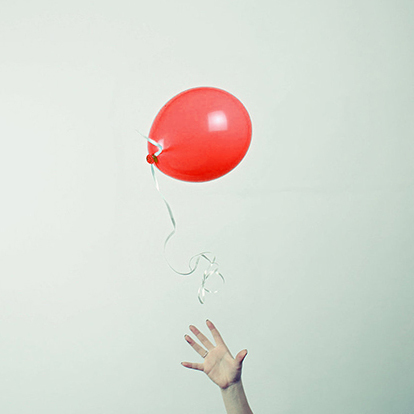 I chose this picture because it reminds me of Ari on page 260. Pressure has been building up inside of Ari. He has been wanting to ask so many questions about his dad and his brother but doesn’t want his parents to get mad at him for being curious. Ari had an argument in his head with his dad saying all the things has had been wanting to. This picture resembles Ari and his emotions finally exploding after being locked in for so long. 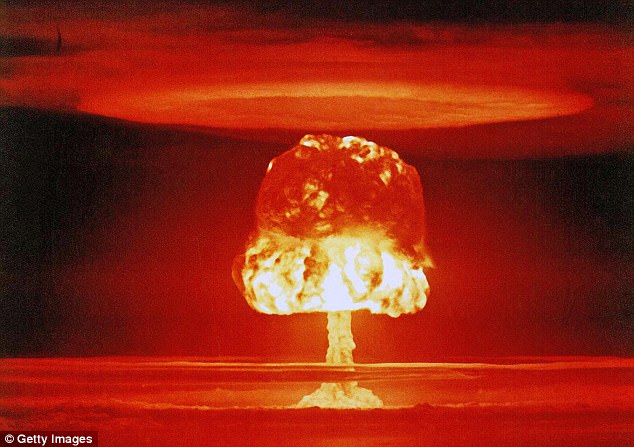 